Foucault 200 – Esemény adatlap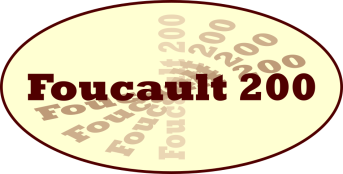 Kapcsolattartó személy neveBekőné Wekszli MáriaIntézmény (iskola) Kossuth Lajos GimnáziumMosonmagyaróvárGorkij utca 1.A rendezvény megnevezéseFoucault-inga modellekA rendezvény jellegeKísérleti eszköz készítése (műhelyfoglalkozás tanulóknak)Projektmunka, projektbemutatóPoszterbemutatóA rendezvény dátuma2019.09.16.A rendezvény időpontjaA rendezvény nyilvánosságaZártkörű (csak meghívottaknak)A rendezvény ismertetése2019.09.16–20. hetében a gimnázium Öveges laborjában több csoporttal (8-9-10. évfolyam + a vendég általános iskolások) készítünk Foucault-inga modelleket és megemlékezünk kiselőadások formájában Foucault életéről és munkásságáról. Plakátok készítésére is buzdítjuk a diákokat.A rendezvényre vonatkozó további információk elérhetősége (weblap, facebook oldal stb.)A meghirdetett pályázaton a kapcsolattartó részt kíván-e venni?igen